OPB 2, 26.3.2020, Sabina BrumenPREHRANAUživajte čim več tople tekočine in zdrave prehrane bogate z zelenjavo in sadjem. Pred jedjo pazite na umivanje rok s toplo vodo in milom. Pomagajte pri pripravi hrane, pogrinjkih, pospravljanju.SAMOSTOJNO UČENJE-utrjevanje2. razred: križanka z računi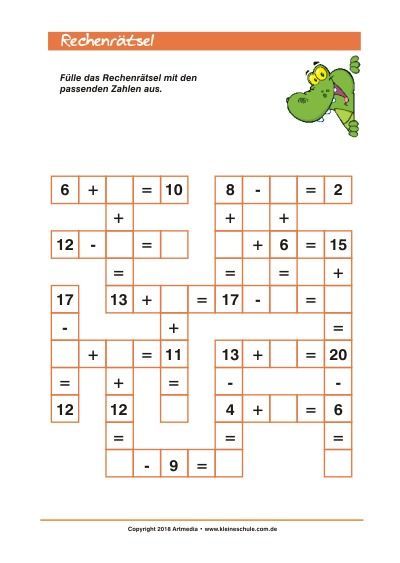 4. razred: Pojdi po vrsti-kaj dobiš?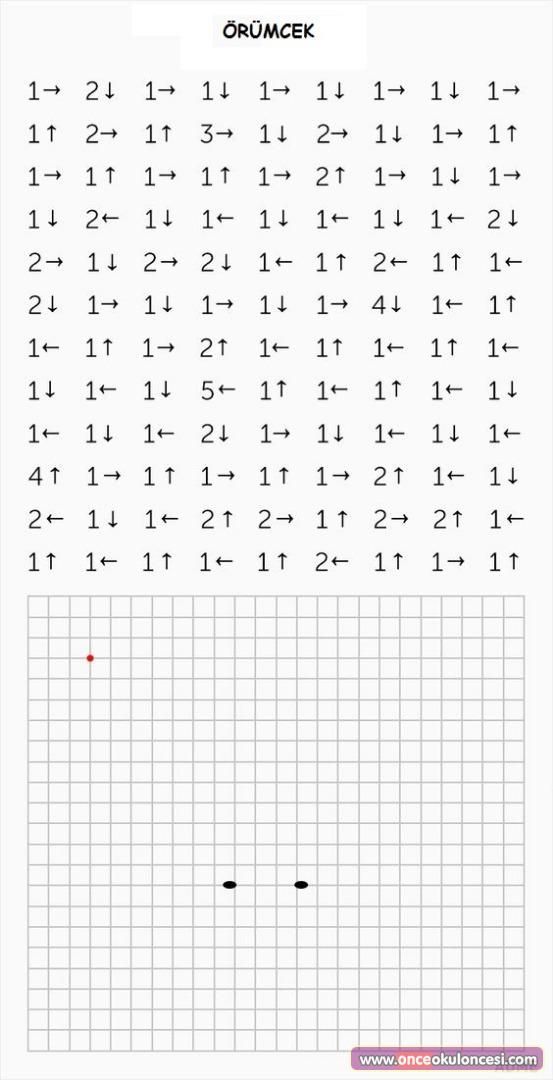 SPROSTITVENA DEJAVNOST:Se spomniš mojih želvic-ostale so v šoli-v karanteni. Našla sem nekaj podobnega-barvne krogce, ki se morajo ujemati. Natisni, nalepi na trdo podlago in se igraj!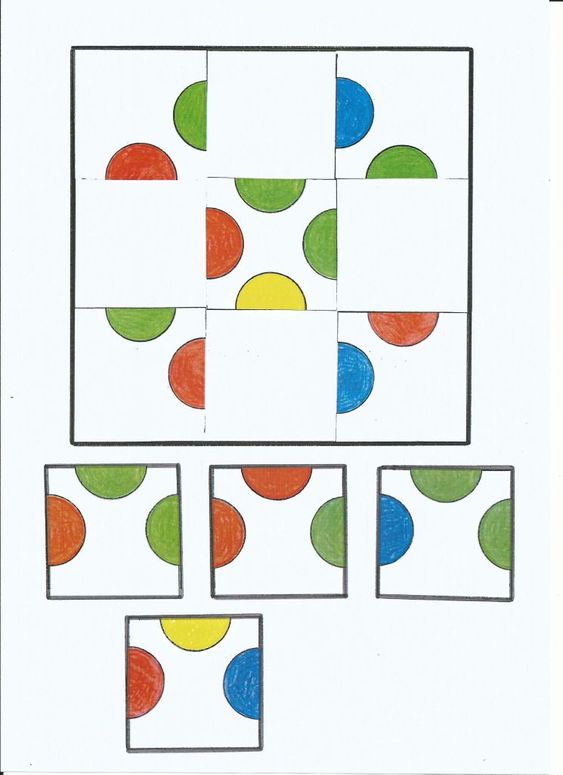 USTVARJALNO PREŽIVLJANJE PROSTEGA ČASA:Če slučajno včeraj še nisi uspel nič narediti za mamo (materinski dan), potem je danes skrajni čas-nariši kaj lepega, izdelaj šopek iz pomladnega cvetja,…